STIPENDUTSTILLINGEN 2021	Telemark kunstsenter 11.juni – 7. augustInnlevering 1.juni kl.09-19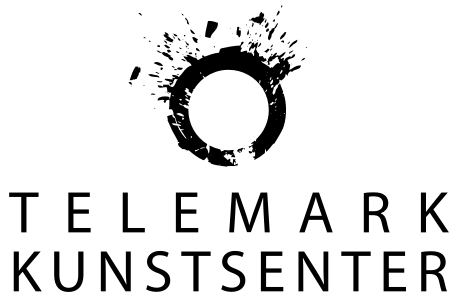 Navn: Adresse:Fødselsår:Kommune-tilhørighet (velg kun én):Telefonnummer:E-post:Hjemmeside:                                           Instagram (navn):Kontonummer: Det er krav om at du har bachelorgrad (BA) eller mastergrad (MA) i billedkunst eller kunsthåndverk, eller at du har fått innvilget medlemskap i Norske Billedkunstnere eller Norske Kunsthåndverkere.Utdannelse/Medlemskap:Det gis anledning til å levere ett verk til utstillingen, som ikke må være eldre enn to år.Tittel: Årstall: Teknikk/materiale:Varighet (ved video/lydverk):Pris, dersom kunstverket er til salgs: NB: Telemark kunstsenter tar 30% provisjon av salgssummen (se eget punkt).Forsikringsverdi/assuransesum (gjerne samme sum som pris på verket):Signatur:_________              ______________________            _______________________Dato:                     Utstiller                                       For Telemark Kunstsenter Frakt og monteringFrakt til og fra utstillingen besørges av utstiller.  Utstiller pakker ut verket og tar med seg emballasje ved levering. Ved henting tar utstiller med emballasje og pakker ned kunstverket selv.Telemark Kunstsenter står som ansvarlig for montering av utstillingen.Dersom utstillingen krever teknisk/annet utstyr utover det Kunstsenteret er i besittelse av, må utstiller selv besørge dette. Ta kontakt med kunstsenteret for informasjon om teknisk utstyr. Dersom det er behov for å gjøre egen avtale om montering – ta kontakt.ForsikringTelemark Kunstsenter holder de utstilte arbeidene forsikret under utstilling og lagring. Eventuelle forsikringsoppgjør beregnes ut fra salgsprisen. Dette betyr at avtalt provisjon også gjelder eventuelle forsikringsoppgjør når disse faller inn under arrangøren sitt ansvar og forsikringer. I forbindelse med skadeoppgjør får kunstner således 70 % og arrangør 30 % av oppgjøret. Utstiller er forpliktet til å informere Telemark Kunstnersenter straks eventuelt oppgjør mottas fra forsikringsselskapet og oppgjør skal fordeles i forhold til ovennevnte.Hvis verket ikke kan forsikres eller forsikringen blir vesentlig dyrere gjelder følgende: Hvis arrangøren på grunn av forsikringsvansker ikke kan eller vil påta seg ansvar for verk av visse materialer, eller av visse typer, skal utstiller senest ved kontraktens undertegning gjøres oppmerksom på dette.SalgVed salg av arbeider vil kunstsenteret beregne seg provisjon på 30 % av salgssummen.Partene er kjent med bestemmelsene i Lov om 5 % avgift på omsetting av billedkunst. Denne loven innebærer at kjøper ved all offentlig omsetting av kunstverk skal betale en avgift på 5 % av brutto summen til Bildende Kunstneres Hjelpefond på verk over 2000,-. Arrangør er ansvarlig for innkassering og betaling av disse avgifter. https://kunstavgiften.no Fotografering
Ifølge lov av 12/5-61 er fotografering ikke tillatt uten opphavsmanns samtykke (§2) Unntak: Fotografering til privat bruk (§11), til illustrasjon ved kunstkritikk eller kunstnerisk omtale (§13) og ved pressedekning (§14, 19, 23).TKS forbeholder seg retten til å avfotografere utstillinger for eget arkiv/dokumentasjon, samt for formidlingsmessige formål.Tilleggsinformasjon eller spesielle krav til monteringDette skjemaet vil bli brukt til informasjon om kunstverket for juryen eller til bruk i formidling. Har du opplysninger du vil dele om verket kan du vedlegge eget ark. Om det er noen spesielle krav til montering så kan det også legges ved. 